HHSZ-001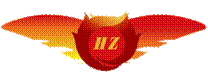 黑龙江省优质中职学校建设项目哈尔滨市航空服务中等专业学校2.打造优质专业2.3启动建设实施工作，落实实训项目安排,确定实训课程.2.3.2实训授课计划餐饮服务与管理   实训授课计划专业：高星级饭店运营与管理          年级： 酒21级   实训教师：丁键       教研室主任：于法宝                 2022年 9 月1日序号实训项目名称课时计划时间实训内容与任务实训目的与要求主要实训设备1托盘  29.23-.9.27内容：轻托操作任务：完成轻托操作步骤训练，熟练、平稳操作托盘。实训目的：使学生掌握托盘的操作方法和技巧实训要求：能够平稳端拖托盘进行对客服务托盘、水瓶、实训室2餐巾折花210.7-10.11内容：餐巾折花的基本技法任务：掌握餐巾折花的六种技法，能够熟练折出10种花型实训目的：掌握10种花型的折叠方法，提升学生美感实训要求：折花前要洗手，不允许用嘴叼，所折花型美观大方，挺立不倒餐巾、酒杯、盘子、实训室3中餐摆台210.28-11.1内容：中餐摆台标准和程序任务：完成10人台摆台任务实训目的：掌握中餐摆台标准和程序实训要求：十人一组，按照国赛比赛标准进行摆台训练，要求餐具摆放定位准确，动作优美中餐餐具、实训室4西餐摆台211.18-11.22内容：西餐摆台标准和程序任务：完成10人台摆台任务实训目的：掌握西餐摆台标准和程序实训要求：十人一组，按照国赛比赛标准进行摆台训练，要求餐具摆放定位准确，动作优美西餐餐具、实训室